ARTICULO 10 LAIP NUMERAL  7MES DE OCTUBRE2023PRESUPUESTO DE INGRESOS Y EGRESOS EJERCICIO FISCAL 2023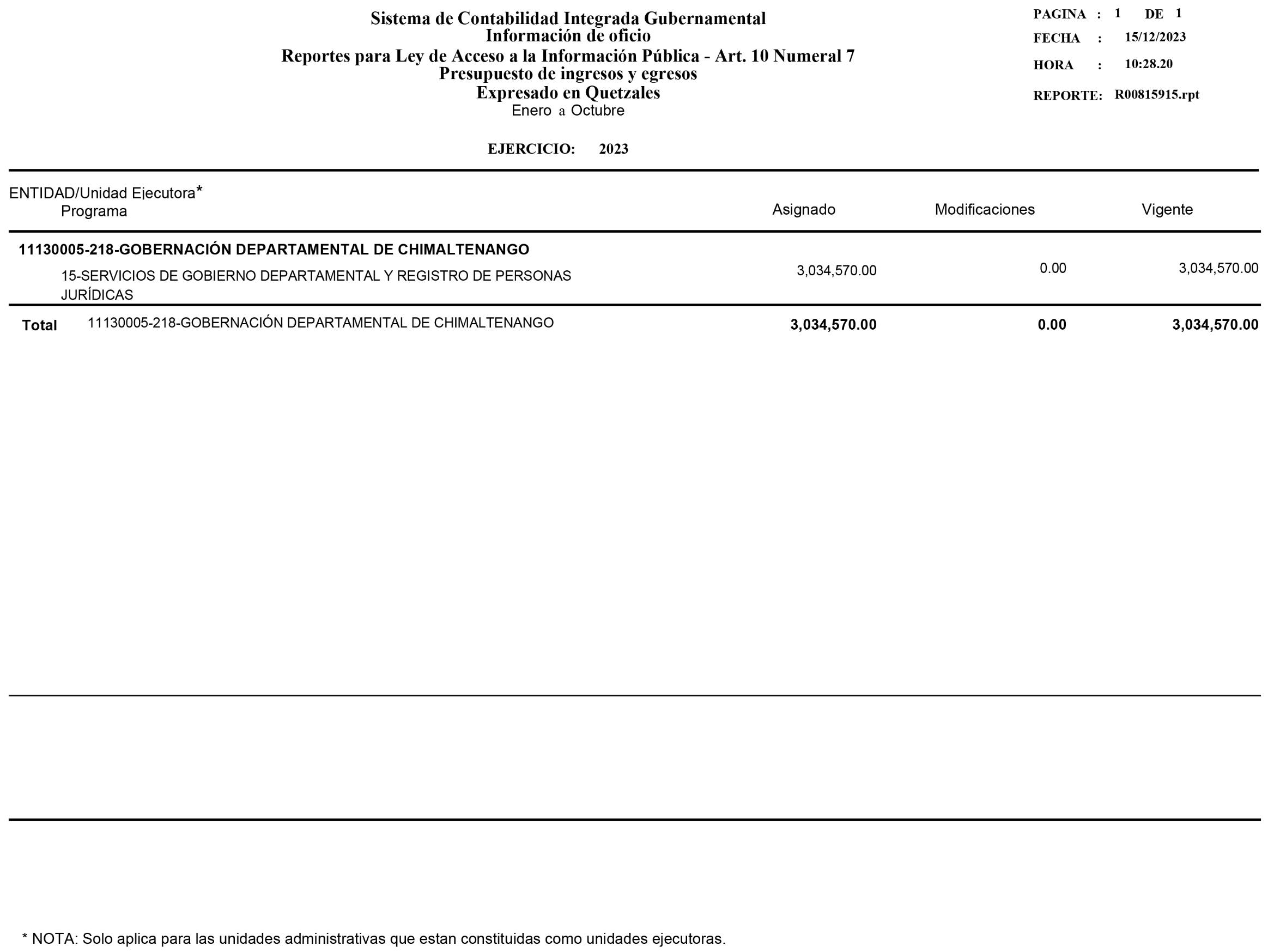 